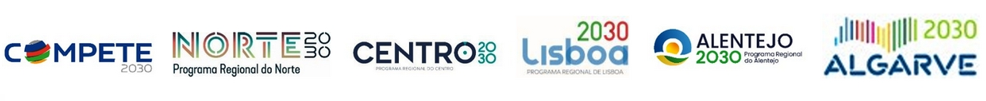 ANEXO TÉCNICOSIID – I&D Empresarial - Projetos Demonstradores IndividuaisCódigo do aviso: 	Data de publicação: 	Índice	Acrónimo e Título do Projeto:Síntese Descrição do projeto com identificação dos objetivos e metasDescrição do problemaDescrição do contexto, identificando o problema e as necessidades que motivaram a definição do projeto.ObjetivosDescrever os objetivos do projeto. Os objetivos do projeto deverão ser claros, quantificáveis, realistas e realizáveis durante a duração do projeto. Os objetivos deverão ser consistentes com o impacto esperado do projeto.Conceito e solução propostaDescrever o conceito ou solução proposta pelo projeto para resolver o problema identificado. Dependendo da área concreta do projeto apresentar, quando relevante, a arquitetura/estrutura da solução proposta, com a descrição dos principais componentes, abordagem, etc..Quando previstos, justificação da escala piloto ou do carácter experimental das instalações a construir tendo como referência uma escala económica de produção, ou, no caso de protótipos, comprovação da necessidade do número de unidades propostas. Sistematização dos Objetivos do Projeto face ao estado da arteDescrever o avanço proposto pelo projeto face ao estado da arte.- Principais Tecnologias a Validar em Situação Real- Desempenho Atual das Aplicações Económicas das Tecnologias a Demonstrar- Estado da Arte (em termos do conhecimento científico e tecnológico)- Resultados de Atividades de I&D Nacionais ou Internacionais Concluídas com Sucesso, Ainda Não Validadas/ Demonstradas em Situação Real- Objetivos do ProjetoPotencial Efeito Mobilizador pela Repetitividade da Aplicação da Tecnologia a Validar / Demonstrar Noutras Organizações e/ou Sectores de AtividadeDescrever o impacte replicador da tecnologia em resultado da demonstração da tecnologia, nomeadamente o impacte sobre a competitividade das empresas e sectores utilizadores.Potencial Efeito Mobilizador pela Repetitividade da Aplicação da Tecnologia a Validar / Demonstrar Noutras Organizações e/ou Sectores de AtividadeCapacidade de ExecuçãoApresentação da empresaDescrição da empresa e a sua experiência relevante para o contributo esperado no projeto, identificando o perfil dos membros da equipa que vão realizar os trabalhos.No caso de recursos humanos críticos para os desenvolvimentos propostos, possuidores de competências e papel relevantes para o sucesso do projeto, apresente os curricula (résumé) desses recursos.Se aplicável, fundamentar a necessidade de recurso a quaisquer competências críticas externas que estejam em falta e respetivo plano para a sua endogeneização.Justificar a motivação (de mercado e/ou científica) para realização do projeto. Estrutura e lógica do plano de trabalhoDescrever a estrutura e lógica de estruturação do plano de trabalhos. Identificar as principais atividades previstas e as suas relações e dependências. Apresentar um diagrama de Gantt (em anexo ao formulário de candidatura) com o plano das atividades e tarefas do projeto. Descrever a estratégia de investigação do projeto e justificar a sua adequação aos objetivos do projeto.Descrição e justificação do plano de investimentosApresentar um quadro resumo dos investimentos do projeto dividido por rúbrica de despesa. As rúbricas de despesa deverão ser justificadas.Identificação das Atividades Descreva resumidamente a estrutura e lógica do plano de trabalhos. Identifique as principais atividades previstas e as suas interdependências.Descrição detalhada das Atividades 	Descrição detalhada de cada uma das Atividades do projeto. Quadro resumo dos entregáveis (deliverables) Identifique e classifique os entregáveis do projeto, bem como as atividades a que estão associados: (*) Confidencial: divulgação apenas no âmbito do projeto e das equipas de avaliação e acompanhamento / Público: divulgação sem limitações (por exemplo, no website do projeto ou da empresa)Quadro resumo dos marcos (milestones)Identifique os principais marcos do projeto e os respetivos meios de verificação, bem como as atividades a que estão associados:Gestão do ProjetoDescreva o modelo de gestão, a estrutura organizativa e os mecanismos de articulação e de tomada de decisão e demonstre a sua adequação à dimensão e complexidade do projeto.Resumo da dedicação dos Recursos Humanos Indique na tabela abaixo o resumo da dedicação dos recursos humanos afetos ao projeto, por atividade.Impacto do projetoEstratégia de Valorização Económica dos Resultados do ProjetoDescrever a estratégia de valorização económica dos resultados do projeto, nomeadamente:- Identificar e caracterizar o mercado alvo (setores de aplicação, mercados geográficos, segmentos alvo e posicionamento), para a exploração dos resultados do projeto.- Identificar potenciais concorrentes e suas soluções. - Identifique a estratégia de introdução no mercado (mercados geográficos, segmentos alvo e posicionamento).- Identifique os canais críticos de acesso, nomeadamente os canais de exportação existentes ou a desenvolver (expor a abordagem e recursos necessários para o estabelecimento de novos canais de exportação). - Identifique e quantifique objetivos de mercado para os resultados do projeto.- Identifique as necessidades de investimento (produtivo) complementares.- Referir os principais riscos de natureza comercial e respetivas estratégias de mitigação.- Restrições potenciais.- Referir a estratégia de proteção da propriedade intelectual sobre a forma de patentes ou outros conexos.-Identificar outros sectores de aplicação/mercados alvo da tecnologia.- Preencha a tabela abaixo, selecionando eventos de risco de mercado com maior probabilidade de ocorrência e/ou maior impacto na exploração económica dos resultados do projeto. No Anexo 1 encontra alguns exemplos de eventos de risco, podendo adicionar outros não identificados que sejam pertinentes no âmbito do projeto. Descreva detalhadamente cada evento de risco selecionado aplicado ao contexto do projeto, bem as medidas de mitigação planeadas para cada risco.Plano de Comunicação, disseminação e valorização dos resultadosO plano de divulgação ampla deve descrever e justificar a adequação das formas propostas para divulgar os resultados junto de potenciais tomadores e/ou utilizadores da tecnologia (por exemplo, contemplar a organização de visitas periódicas ao local de instalação do projeto), bem como das ações de difusão das inovações associadas, especialmente as iniciativas a ocorrer durante o projeto (por exemplo, realização de seminários, workshops, etc.).Descrever o plano de divulgação ampla dos resultados do projeto identificando em termos concretos os planos das seguintes atividades: - Ações de demonstração junto dos sectores alvo - Publicações técnicas/científicas em co-autoria entre entidades não empresariais e empresas- Organização de conferências, seminários ou fóruns- Participação em feiras e conferências- Criação de website- Gestão dos dados de investigação- Teses de mestrado e doutoramento- Gestão da propriedade industrial, referindo-se à estratégia de proteção e valorização da propriedade industrial sobre a forma de patentes e/ou outras formas.Adequação da operação aos objetivos e medidas de política pública Indique/justifique em que medida o projeto contribui, direta ou indiretamente, para os objetivos estratégicos das políticas da EU, nomeadamente considerando o Pacto Ecológico Europeu (Green Deal) e o Programa Europa Digital (Digital Europe), e os seus principais eixos de política:ANEXO 1 - Lista de eventos de riscoNa preparação da sua candidatura, por favor siga a estrutura (tópicos) deste template. O mesmo foi desenhado com o objetivo de assegurar que os aspetos importantes do projeto fiquem evidentes e claros de forma a permitir aos peritos avaliadores uma avaliação eficaz. Limites de páginas: As secções não devem no seu conjunto ultrapassar as 40 páginas.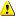 O tamanho mínimo da letra é 11 pontos. As páginas devem seguir o tamanho A4, e todas as margens (superior, inferior, esquerda, direita) devem ter pelo menos 3 cm (excluindo cabeçalhos e rodapés), sendo que a estrutura do índice não deve ser alterada.Após preenchimento, o anexo deverá ser convertido para o formato PDF (Portable Document Format) e submetido (por upload) previamente à submissão da candidatura.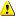 ATENÇÃO, se efetuar o upload do anexo com um número de páginas acima do limite permitido, o excesso de páginas não será considerado para avaliação.Entidade líder do projeto:Data de início:Data de conclusão:Duração (meses):Investimento Elegível:Designação Social da EntidadeAbreviaturaTipo de EntidadeProjectos /ActividadesEntidades EnvolvidasEntidades Detentoras dos ResultadosAno de Obtenção dos ResultadosDescrição (Objetivos)Principais Resultados AlcançadosRegisto de Propriedade IntelectualRegisto de Propriedade IntelectualRegisto de Propriedade IntelectualRegisto de Propriedade IntelectualRegisto de Propriedade IntelectualProjectos /ActividadesEntidades EnvolvidasEntidades Detentoras dos ResultadosAno de Obtenção dos ResultadosDescrição (Objetivos)Principais Resultados AlcançadosPossui Registo?Tipo de ProteçãoÂmbitoData do Pedido/RegistoSituação AtualNº da AtividadeDesignação da AtividadeClassificaçãoCalendarizaçãoCalendarizaçãoNº da AtividadeDesignação da AtividadeClassificaçãoInícioFim1Investigação Industrial/Desenvolvimento experimental/Divulgação e Promoção/Gestão do projetonNº de AtividadeTítulo da Atividade Título da Atividade A1…AnA1…AnData de início: dd/mm/aaaaData de conclusão: dd/mm/aaaaObjetivos da AtividadeObjetivos da AtividadeObjetivos da AtividadeDescrição da AtividadeDescrição da AtividadeDescrição da AtividadeDescreva os trabalhos (quando apropriado, subdivida por tarefas), com um nível de detalhe relevante quanto à necessidade de acesso a infraestruturas críticas e de recurso a competências críticas externas.Descreva os trabalhos (quando apropriado, subdivida por tarefas), com um nível de detalhe relevante quanto à necessidade de acesso a infraestruturas críticas e de recurso a competências críticas externas.Descreva os trabalhos (quando apropriado, subdivida por tarefas), com um nível de detalhe relevante quanto à necessidade de acesso a infraestruturas críticas e de recurso a competências críticas externas.Esforço em ETI’sEsforço em ETI’sEsforço em ETI’sDescrição dos entregáveis (deliverables) Descrição dos marcos (milestones)Descrição dos entregáveis (deliverables) Descrição dos marcos (milestones)Descrição dos entregáveis (deliverables) Descrição dos marcos (milestones)Nº do EntregávelNº da AtividadeTítulo do EntregávelData Entrega(Mês 0+N)Tipo de EntregávelNível de DivulgaçãoNº do EntregávelNº da AtividadeTítulo do EntregávelData Entrega(Mês 0+N)Tipo de EntregávelNível de DivulgaçãoE1.1 A1(Documento; Relatório; Protótipo; Demonstrador; Piloto; Website; Publicação; etc.)Confidencial / Público (*)E1.2A2EN.nAN.nNº do Marco/MilestoneNº da AtividadeData Entrega(Mês 0+N)Título do Marco/MilestoneMeios de Verificação(deve ser possível quantificar)Nº do Marco/MilestoneNº da AtividadeData Entrega(Mês 0+N)Título do Marco/MilestoneMeios de Verificação(deve ser possível quantificar)M1.1 A1M2.1A2MN.nAnETI por AtividadeETI por AtividadeETI por AtividadeTotal ETIA1A2AnEvento de riscode MercadoDescrição do evento Probabilidade de ocorrência (1 - Baixa a 5 - Elevada) Medidas mitigação planeadas Eixos de Política do Pacto Ecológico EuropeuEnquadramentosim/nãoJustificaçãoClima - A Europa terá um impacto neutro no clima até 2050Energia - Transição energética limpa e eficienteAmbiente e Oceanos- Proteção da biodiversidade e dos ecossistemasAgricultura - Um sistema alimentar saudável para as pessoas e para o planetaTransportes - Proporcionar transportes eficientes, seguros e amigos do ambienteIndústria - Uma estratégia industrial para uma Europa competitiva, ecológica e digitalInvestigação e Inovação - O papel da indústria na promoção de mudanças transformadorasFinanciamento e Desenvolvimento Regional - Investimentos sustentáveis para a concretização do Pacto Ecológico EuropeuNovo Bauhaus Europeu - Uma iniciativa criativa e interdisciplinar que liga o Pacto Ecológico Europeu aos nossos espaços de vida e experiênciasEixos de Política do Programa Europa DigitalTem enquadramentosim/nãoJustificaçãoComputação de Alto Desempenho (Supercomputing): construir e reforçar as capacidades de supercomputação e de processamento de dados da UE, ajudando-nos a alcançar a supercomputação à exaescalaInteligência Artificial: abrir a utilização da inteligência artificial pelas empresas e administrações públicasCibersegurança: ajudar a UE a alcançar um elevado nível comum de cibersegurança.Competências Digitais Avançadas: financiar a conceção e a realização de programas especializados e estágios para formar futuros especialistas em áreas-chave de capacidade, como dados e IA, cibersegurança, computação quântica e computação de alto desempenhoImplantação e melhor utilização das capacidades digitais e interoperabilidade (incl. através dos Pólos de Inovação Digital)Riscos técnico-científicosMercadoGestão ProjetoConstrangimentos no acesso a materiais/componentes chave para a soluçãoBaixa aceitação da soluçãoAlterações nos lideres do WP e/ou nas tarefasPlaneamento temporal subestimado Baixa adoção da soluçãoSaídas de copromotores Não obtenção de certificação Elevado time-to-marketAtrasos por parte de um copromotor no cumprimento de um entregávelDificuldade na escalabilidade da solução Constrangimentos legais (exe.  certificação, licenciamento, patente, etc.) Problemas de comunicação e articulação entre promotores Dificuldades de integração com outros sistemas / tecnologiasSoluções concorrentes já no mercado Esforço necessário significativamente diferente do que o previsto em candidatura Problemas de implementação associados a RGPD  e/ou comissões de éticaCustos elevados da soluçãoDesvios no orçamento definido Dificuldades na execução de pilotos para validação das soluçõesFatores culturais e sociaisDificuldade em mobilizar end-users Pressupostos errados e mais complexos do que o antecipado Rápida Evolução TecnológicaFalta de recursos humanos qualificados Falta de dados fidedignos e com qualidade Desafio na proteção da propriedade intelectualFalta de capitais próprios para a execução das atividades Incumprimento de requisitos legais (exe. Emissões de CO2)Proposta de valor única insuficienteEntregáveis não atingem a qualidade expectávelOutros riscos Outros riscos Outros riscos 